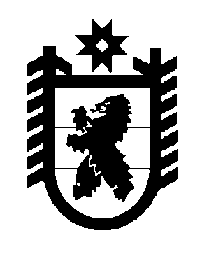 Российская Федерация Республика Карелия    ПРАВИТЕЛЬСТВО РЕСПУБЛИКИ КАРЕЛИЯРАСПОРЯЖЕНИЕот  26 мая 2016 года № 387р-Пг. Петрозаводск Внести в перечень мероприятий по созданию в общеобразовательных организациях в Республике Карелия, расположенных в сельской местности, условий для занятия физической культурой и спортом в 2016 году, утвержденный распоряжением Правительства Республики Карелия 
от 15 января 2016 года № 20р-П, следующие изменения:1) позицию «Количество общеобразовательных организаций, расположенных в сельской местности, в которых отремонтированы спортивные залы» изложить в следующей редакции:2) позицию «Количество общеобразовательных организаций, расположенных в сельской местности, в которых имеющиеся аудитории перепрофилированы под спортивные залы для занятия физической культурой и спортом» изложить в следующей редакции:3) позицию «Увеличение количества школьных спортивных клубов, созданных в общеобразовательных организациях, расположенных в сельской местности» изложить в следующей редакции:4) в приложении к перечню мероприятий  по созданию в общеобразовательных организациях в Республике Карелия, расположенных в сельской местности, условий для занятия физической культурой и спортом:  пункт 1 изложить в следующей редакции:дополнить пунктом 6.1 следующего содержания:дополнить пунктом 11.1 следующего содержания:строку «Итого» изложить в следующей редакции:           ГлаваРеспублики  Карелия                                                              А.П. Худилайнен«Количество общеобразовательных организаций, расположенных в сельской местности, в которых отремонтированы спортивные залывсего1115«Количество общеобразовательных организаций, расположенных в сельской местности, в которых отремонтированы спортивные залысрок реализации122016 год»;«Количество общеобразовательных организаций, расположенных в сельской местности, в которых имеющиеся аудитории перепрофи-лированы под спортивные залы для занятия физической культурой и спортомвсего151«Количество общеобразовательных организаций, расположенных в сельской местности, в которых имеющиеся аудитории перепрофи-лированы под спортивные залы для занятия физической культурой и спортомсрок реализации162016 год»;«Увеличение количества школьных спортивных клубов, созданных вобщеобразовательных организациях, расположенных в сельской местности, для занятия физической культурой и спортомвсего284«Увеличение количества школьных спортивных клубов, созданных вобщеобразовательных организациях, расположенных в сельской местности, для занятия физической культурой и спортомсрок реализации292016 год»;«1.Муниципаль-ное общеобра-зовательное учреждение Беломорского муниципаль-ного района «Сумпосад-ская средняя общеобразо-вательная школа»с. Сумский Посад,ул. Школь-ная, д. 4106ремонт спортив-ного зала2 756,22 306,2450,0»;«6.1.Муниципаль-ное казенное общеобра-зовательное учреждение Медвежьегор-ского района «Толвуйская средняя общеобразо-вательная школа»дер. Толвуя, пер.Школь-ный, д. 5138ремонт спортив-ного зала1 000,01 000,00,0»;«11.1.Муниципаль-ное обще-образователь-ное учреж-дение «Ладва-Веткинская средняя общеобразо-вательная школа № 7»пос. Ладва-Ветка,ул. Квят-ковского, д. 2578перепро-филиро-вание аудито-рии под спортив-ный зал1 000,01 000,00,0»;«Итого1 75924 256,217 956,26 300,0».